.ACRA 42ND ANNUAL EDUCATIONAL CONFERENCEANNOUCEMENT!!!
Wednesday, Sept. 29, 2021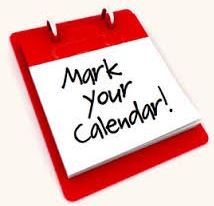 We are happy to provide a FREE ONE-day virtual meeting for all paid ACRA members.  This meeting is scheduled to begin at 7:30 am CST and will conclude with a business meeting.    We will charge $30.00 for anyone who wishes to participate but is not a member of the association.  Please feel free to share this information when it is emailed to you in the coming months.  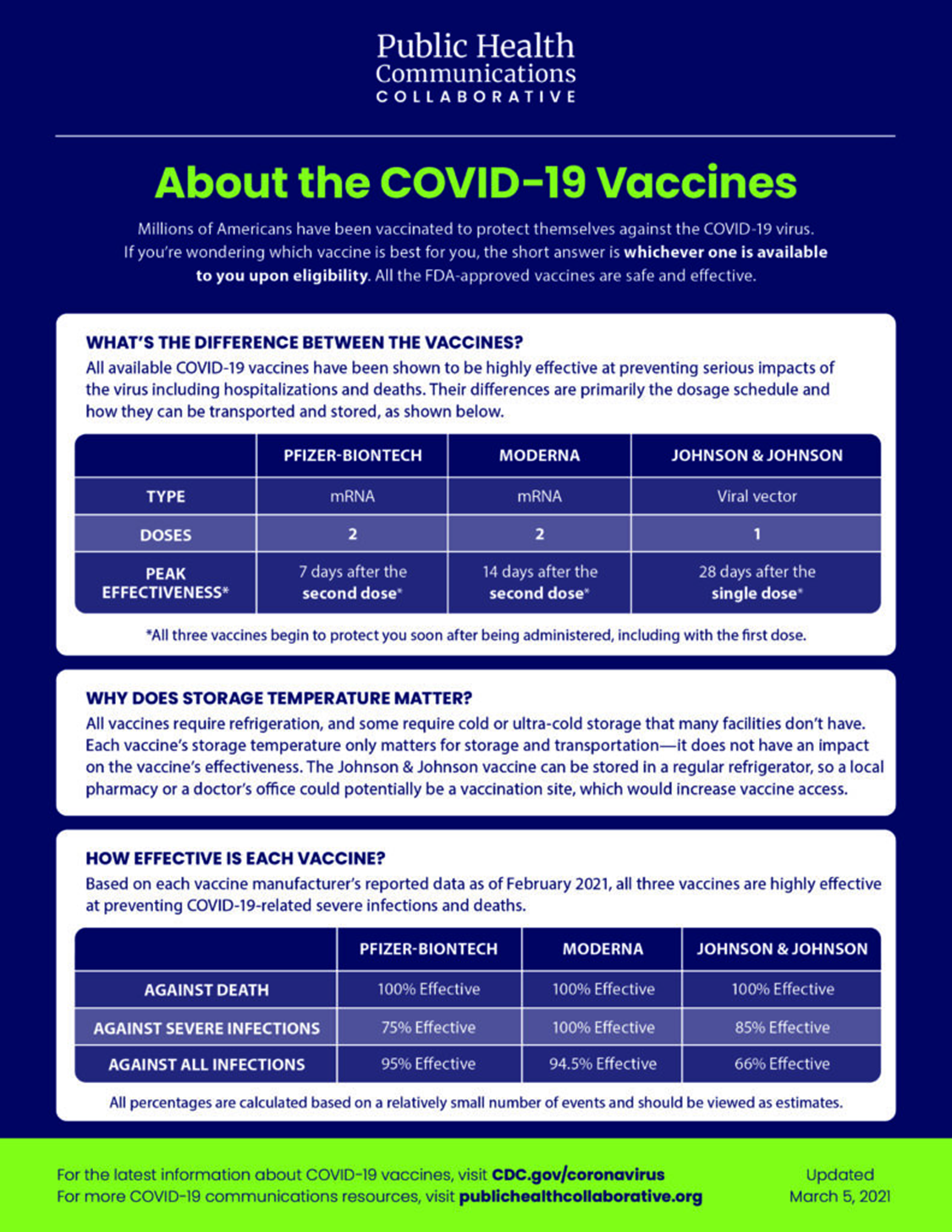 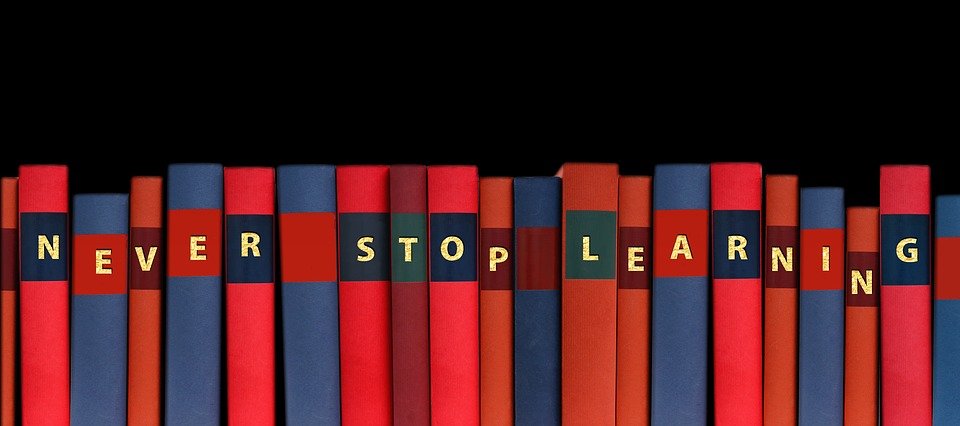 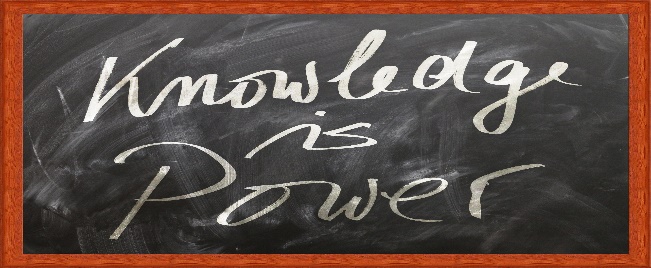 NCRA Hosts NPCR Success Stories and Quizzes on its Center for Cancer Registry Education-NOW LIVE**  http://www.CancerRegistryEducation.org/NPCR.​  Earn Four Complimentary Continuing Education (CE) Credits  CDC-NPCR’s annual Success Stories highlight compelling examples of how cancer registry data are used to improve public health. Presented as posters, these stories showcase the innovative ways central cancer registries from across the country use cancer data to help fight cancer.  Working with NPCR, the National Cancer Registrars Association (NCRA) has developed a new product on its Center for Cancer Registry Education to display these posters and offer free CEs. The posters have been organized into four topic areas – Collaboration, Data and Reporting, Public Health Impact, and Registry Management – and a quiz has been developed for each topic. Successful completion of each quiz will earn registrars a complimentary CE, for a total of four. To learn more and access the product, go to www.CancerRegistryEducation.org/NPCR.​  Interested in being part of the ACRA Board of Directors?	ACRA Members,The ACRA Board of Directors would like you to start thinking about the annual officer nominations for the 2021-2022 appointed year. For every newsletter, we will highlight a specific position and add information about the current member that holds the position. This Month’s Featured Board Officer:  SecretaryDutiesSecretary shall keep a permanent record of all meeting of ACRA and shall present them at the following meeting, shall carry an official correspondence of the organization under the direction of the President, shall provide annual maintenance and oversight of the ACRA electronic library including collecting and tracking of the ACRA thumb drives from outgoing board members and re-distributing them to incoming board members after copying and/or archiving data from the past year to a CD or laptop. Interested in being part of the ACRA Board of Directors?	ACRA Members,The ACRA Board of Directors would like you to start thinking about the annual officer nominations for the 2021-2022 appointed year. For every newsletter, we will highlight a specific position and add information about the current member that holds the position. This Month’s Featured Board Officer:  SecretaryDutiesSecretary shall keep a permanent record of all meeting of ACRA and shall present them at the following meeting, shall carry an official correspondence of the organization under the direction of the President, shall provide annual maintenance and oversight of the ACRA electronic library including collecting and tracking of the ACRA thumb drives from outgoing board members and re-distributing them to incoming board members after copying and/or archiving data from the past year to a CD or laptop. - By Jennifer Ballard, BA, CTR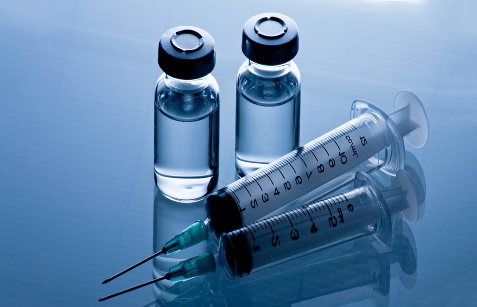 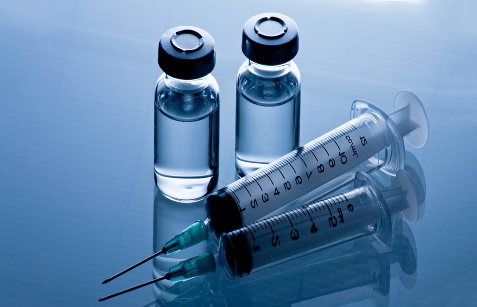 “Words can save lives. Our ability to boost confidence in COVID-19 vaccines will depend largely on the language, the messengers, and methods we use to communicate to Americans that the vaccine will help keep them and their families safe and healthy.” -Dr. Brian C. Castrucci, President and CEO, de Beaumont Foundation“Words can save lives. Our ability to boost confidence in COVID-19 vaccines will depend largely on the language, the messengers, and methods we use to communicate to Americans that the vaccine will help keep them and their families safe and healthy.” -Dr. Brian C. Castrucci, President and CEO, de Beaumont Foundation“Words can save lives. Our ability to boost confidence in COVID-19 vaccines will depend largely on the language, the messengers, and methods we use to communicate to Americans that the vaccine will help keep them and their families safe and healthy.” -Dr. Brian C. Castrucci, President and CEO, de Beaumont Foundation